Открытие спортивной площадки в Сумском Посаде!24 октября 2018года  состоялось торжественное открытие спортивного комплекса «Детский парк здоровья и отдыха», который построен по программе поддержки местных инициатив. Карусели и горки уже облюбовали наши дошколята, сюда они приходят на время прогулки. Взрослое население с интересом осваивало новые тренажеры, получалось уже с первого раза. Спасибо администрации поселения,  всем неравнодушным жителям, организациям за помощь в реализации проекта!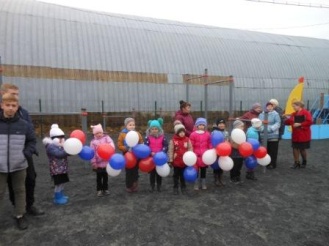 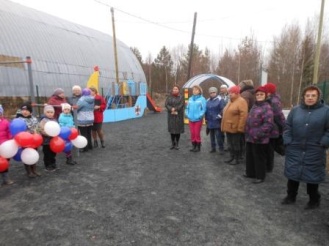 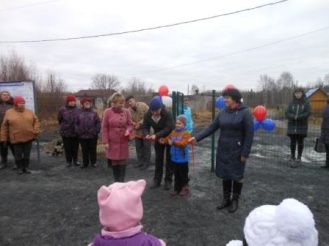 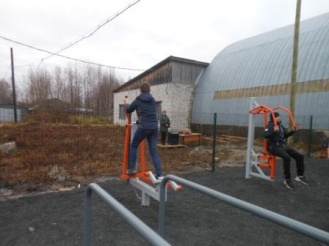 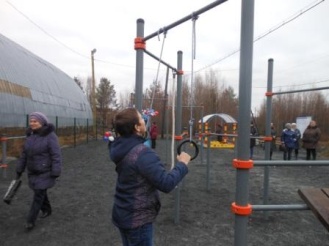 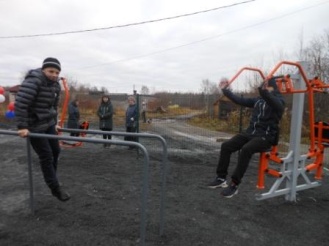 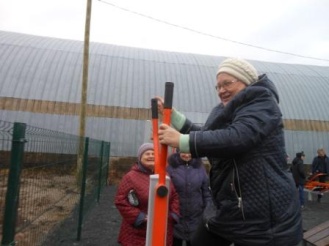 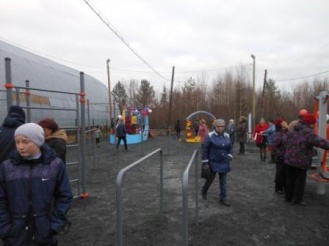 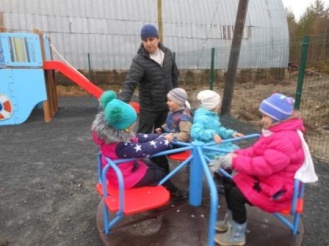 